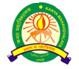 Kanya Mahavidyalaya, Geetanagar, Guwahati-781021(A Provincialized College Affiliated To G.U)Department of 			Feedback / Suggestion from ParentsName of the Parent:Address:Fill in the box with the number given below:CurriculumInfrastructureFee StructureTeacher-Student relationNon-Teaching/Staff-Student relationExtra-curricular activityFinancial aid (fee waive etc.)5-Excellent	4-Very Good	3 - Good	2- Fair	1–Bad Suggestion if any:Signature of the Parent/Guardian:Name of Student:Dept. & Semester of student :